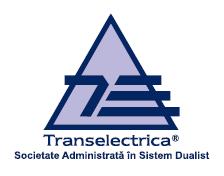 Nr. ……/…... APROBATDIRECTORAT,PROCEDURA OPERAȚIONALĂPRIVIND OBŢINEREA DEROGĂRILOR UNITĂŢILOR GENERATOARE, PENTRU NEÎNDEPLINIREA UNEIA SAU MAI MULTOR CERINŢE PREVĂZUTE ÎN NORMA TEHNICĂ DE RACORDARE                                                                                   Revizie:  0                                                                                                                      Exemplar nr.1Vizat:  Adrian ȘUȚA       	                     Director DRAR și ENTSO-EÎntocmit: Mirela DUȚOIU                              Expert implementare coduri de rețeaDrept de proprietatePrezenta procedură este proprietatea Companiei de Transport al Energiei Electrice "Transelectrica" -S.A. Multiplicarea și utilizarea parțială sau totală a acestui document este permisă numai cu acordul scris al conducerii TRANSELECTRICA S.A.LISTA DE CONTROL A REVIZIILORDocumentul actualizat:PROCEDURA PRIVIND OBŢINEREA DEROGĂRILOR UNITĂŢILOR GENERATOARE, PENTRU NEÎNDEPLINIREA UNEIA SAU MAI MULTOR CERINŢE PREVĂZUTE ÎN NORMA TEHNICĂ DE RACORDARECod TEL - LISTA DE DIFUZAREDocument difuzat: Procedură OperaţionalăDenumire: Obținerea derogărilor unităților generatoare, pentru neîndeplinirea uneia sau mai multor cerințe prevăzute în norma tehnicaCod: -SCOPProcedura prezintă fluxul decizional și informațional aferent procesului de obținere a derogărilor unităților generatoare pentru neindeplinirea uneia sau mai multor cerințe prevăzute în normele tehnice elaborate de TEL privind racordarea la rețeaua publică a generatoarelor sincrone și a modulelor de generare.DOMENIUL DE APLICAREPrezenta procedură se aplică de către gestionarul sau potențialul gestionar de instalație de producere a energiei electrice, TEL și ORR în cadrul procesului de obținere a derogărilor unităților generatoare pentru neindeplinirea uneia sau mai multor cerințe prevăzute în normele tehnice conform prevederilor Regulamentului (UE) 2016/631 de instituire a unui cod de rețea privind cerințele pentru racordarea la rețea a instalațiilor de generare (Regulamentul RfG).DOCUMENTE DE REFERINȚĂManualul de management integrat al calității, mediului, securității și sănătății ocupaționale al Transelectrica SA, cod: TEL – MSI – ISOSR EN ISO 9001:2015 – Sisteme de management al calitatii. CerințeSR EN ISO 9000: 2015 – Sisteme de management al calității. Principii fundamentale și vocabularProcedura operațională TEL-03.01 – „ Elaborarea procedurilor și instrucțiunilor de lucru”Regulamentului (UE) 2016/631 de instituire a unui cod de rețea privind cerințele pentru racordarea la rețea a instalațiilor de generare (Regulamentul RfG)Decizia ANRE 1570/2016 privind aprobarea Calendarului de implementare a Regulamentului (UE) al Comisiei nr. 631/2016 din 14.04.2016 de instituire a unui cod de reţea privind cerinţele pentru racordarea la reţea a instalaţiilor de generareOrdin ANRE nr. 5 din 08.02.2017 pentru aprobarea Criteriilor de acordare a derogărilor unităților generatoare și centralelor compuse din module generatoare de la obligația de îndeplinire a uneia sau mai multor cerințe din norma tehnică de racordareMetodologia ACB utilizată pentru extinderea domeniului de aplicare a cerințelor din normele tehnice privind racordarea la reţelele electrice de interes public și pentru acordarea derogărilorDEFINIȚII ȘI ABREVIERIDefiniții7.2 Abrevieri3.2.1 ACER  	- Agenția pentru cooperarea autorităților de reglementare din domeniul energetic3.2.2 ANRE	- Autoritatea Naţională de Reglementare în domeniul Energiei3.2.2  ACB 	- Analiza cost-beneficiu3.2.3 TEL	- CNTEE “Transelectrica”- SA3.2.4 ORR	- Operator de rețea relevant3.2.5 OD	- Operator de distribuție 3.2.6 ODI 	- Operator de distribuție închis MODUL DE LUCRUCererile de derogare pot fi individuale sau pentru o clasa de unități generatoare, pentru neindeplinirea uneia sau mai multor cerințe prevăzute în normele tehnice. Acestea trebuie sa contina o analiza cost-beneficiu ACB privind cerintele la care se face referire, o descriere detaliata si motivată inclusiv documentele relevante care sa confirme ca sunt îndeplinite unul sau mai multe criterii de derogare aprobate de ANRE prin Ordinul 5/2017 și nu influențează în mod negativ sau are un impact redus asupra comerțului transfrontalier cu energie electrică.Tabel 1: diferente intre derogarile de clasa si cele individuale privind analiza ACBCerere de Derogare individuală 8.1.1 Cererea de derogare individuală se  inițiază de către gestionarul sau potențialul gestionar de   instalației de producere a energiei electrice si este transmisă la ORR.Cererea de derogare trebuie să conțină următoarele date, informații și documente:identificare a gestionarului sau potențialului gestionar al instalației de producere a energiei electrice, precum și o persoană de contact pentru toate comunicările; descriere a unității sau unităților generatoare pentru care se solicită o derogare; trimitere la dispozițiile prezentului regulament de la care se solicită o derogare și o descriere detaliată a derogării solicitate;motivare detaliată, însoțită de documentele justificative și o analiză cost-beneficiu în conformitate cu cerințele de la articolul 39 al Regulamentului RfG; demonstrarea faptului că derogarea solicitată nu ar avea niciun efect advers asupra comerțului transfrontalier.8.1.2 ORR verifică completitudinea cererii de derogare primite și îi comunică în termen de două săptămâni de la primirea cererii de derogare, gestionarului sau potențialului gestionar al instalației de producere a energiei electrice dacă cererea este completă. În cazul în care operatorul de rețea relevant consideră că cererea este incompletă, gestionarul sau potențialul gestionar al instalației de producere a energiei electrice trebuie să prezinte informațiile suplimentare solicitate în termen de o lună de la primirea cererii de informații suplimentare. Dacă gestionarul sau potențialul gestionar al instalației de producere a energiei electrice nu furnizează informațiile solicitate în acest termen, se consideră că cererea de derogare a fost retrasă.8.1.3  ORR, în cooperare cu TEL  și orice OD adiacent afectat, evaluează cererea de derogare și analiza cost-beneficiu furnizată conform metodologiei ACB, luând în considerare criteriile de derogare aprobate de ANRE prin Ordinul 5/2017. 8.1.4 Pentru o unitate generatoare din categoria C sau D racordată la o rețea de distribuție vor fi două evaluări ale cererii de derogare una din partea OD sau ODI și a doua din partea TEL. 8.1.5 ORR prezintă rezultatele evaluării cererii de derogare și după caz  evaluarea TEL la ANRE  în termen de șase luni de la primirea unei cereri de derogare. Acest termen poate fi prelungit cu încă o lună, dacă operatorul de rețea relevant solicită informații suplimentare din partea gestionarului sau potențialului gestionar al instalației de producere a energiei electrice, și cu două luni dacă operatorul de rețea relevant solicită OTS să prezinte o evaluare a cererii de derogare.8.1.6 ANRE adoptă o decizie cu privire la orice cerere de derogare în termen de șase luni din ziua următoare primirii cererii. Acest termen poate fi prelungit cu trei luni înainte de expirarea sa dacă autoritatea de reglementare solicită informații suplimentare din partea gestionarului sau potențialului gestionar al instalației de producere a energiei electrice sau din partea oricărei alte părți interesate. Perioada suplimentară începe în momentul în care au fost primite informațiile complete. 8.1.7 Gestionarul sau potențialul gestionar al instalației de producere a energiei electrice trebuie să prezinte orice alte informații suplimentare solicitate de autoritatea de reglementare în termen de două luni de la depunerea cererii. În cazul în care gestionarul sau potențialul gestionar al instalației de producere nu furnizează informațiile solicitate în termenul respectiv, cererea de derogare se consideră retrasă, cu excepția cazurilor în care, înainte de expirarea acesteia: ANRE decide să ofere o prelungire; sau gestionarul sau potențialul gestionar al instalației de producere a energiei electrice informează autoritatea de reglementare, printr-o cerere motivată, că cererea de derogare este completă. 8.1.8 ANRE emite o decizie fundamentată cu privire la cererea de derogare. În cazul în care autoritatea de reglementare acordă o derogare, aceasta trebuie să specifice durata sa. Autoritatea de reglementare notifică decizia sa gestionarului instalației de producere a energiei electrice sau gestionarului potențial respectiv, operatorului de rețea relevant și TEL. 8.1.9 ANRE poate revoca o decizie de acordare a unei derogări în cazul în care circumstanțele și motivele care stau la baza derogării nu se mai aplică sau la recomandarea motivată a Comisiei Europene sau la recomandarea motivată a ACER, în conformitate cu articolul 65 alineatul (2) din Regulamentul RfG. 8.1.10 Pentru unitățile generatoare din categoria A, cererea de derogare în temeiul prezentului articol poate fi depusă și de un terț în numele gestionarului sau potențialului gestionar al unei instalații de producere a energiei electrice. Această cerere poate viza o singură unitate generatoare sau mai multe unități generatoare identice. Cerere de Derogare de clasă 8.2.1 ORR sau TEL pot solicita derogări pentru clasele de unități generatoare care sunt sau vor fi racordate la rețeaua lor.8.2.2 ORR sau TEL depun cererile de derogări la autoritatea de reglementare. Fiecare cerere de derogare trebuie să includă: identificare a operatorului de rețea relevant sau TEL, precum și o persoană de contact pentru toate comunicările; descriere a unităților generatoare pentru care se solicită o derogare, puterea totală instalată și numărul de unități generatoare;cerința sau cerințele din Regulamentul RfG pentru care se solicită o derogare și o descriere detaliată a derogării solicitate; motivarea detaliată, însoțită de toate documentele justificative relevante; demonstrarea faptului că derogarea solicitată nu ar avea vreun efect advers asupra comerțului transfrontalier; o analiză cost-beneficiu în conformitate cu cerințele de la articolul 39 al Regulamentului RfG. Dacă este cazul, ACB se efectuează în coordonare cu TEL și orice OD adiacent sau adiacenți. 8.2.3 În cazul în care cererea de derogare este prezentată de către un OD sau ODI relevant, autoritatea de reglementare, în termen de două săptămâni din ziua următoare primirii respectivei cereri, solicită TEL să evalueze cererea de derogare din perspectiva criteriilor stabilite de autoritatea de reglementare, în conformitate cu articolul 61 al Regulamentului RfG. În termen de două săptămâni din ziua următoare primirii respectivei cereri de evaluare, TEL confirmă OD sau ODI relevant dacă cererea de derogare este completă. În cazul în care TEL consideră că cererea este incompletă, OD sau ODI relevant trebuie să prezinte informațiile suplimentare solicitate în termen de o lună de la primirea cererii pentru informații suplimentare. În termen de șase luni de la primirea unei cereri de derogare, TEL înaintează evaluarea către autoritatea de reglementare, inclusiv documentația fundamentată. Termenul de șase luni poate fi prelungit cu încă o lună în cazul în care TEL dorește să obțină informații suplimentare din partea OD sau ODI relevant. Termenul de șase luni poate fi prelungit înainte de expirare cu o perioadă suplimentară de trei luni în cazul în care autoritatea de reglementare solicită informații suplimentare din partea operatorului de rețea relevant care solicită derogarea sau a oricărei alte părți interesate. Termenul suplimentar începe în ziua următoare datei primirii informațiilor complete. Operatorul de rețea relevant trebuie să prezinte orice informații suplimentare solicitate de autoritatea de reglementare în termen de două luni de la data depunerii cererii. În cazul în care operatorul de rețea relevant nu furnizează informațiile suplimentare solicitate în termenul respectiv, cererea de derogare se consideră retrasă cu excepția cazurilor în care, înainte de expirarea acesteia:autoritatea de reglementare decide să ofere o prelungire; sau operatorul de rețea relevant informează autoritatea de reglementare, printr-o cerere motivată, că cererea de derogare este completă. Autoritatea de reglementare adoptă o decizie cu privire la o cerere de derogare în termen de șase luni din ziua următoare primirii cererii. Atunci când cererea de derogare se depune de către OD sau ODI relevant, termenul de șase luni începe din ziua următoare datei primirii evaluării TEL. ANRE emite o decizie motivată cu privire la cererea de derogare. În cazul în care autoritatea de reglementare acordă derogarea, aceasta trebuie să specifice durata sa.     ANRE notifică decizia sa ORR care solicită derogarea, TEL și agenției. RESPONSABILITĂȚI ȘI RĂSPUNDERI ÎN DERULAREA ACTIVITĂȚII   Gestionarul sau potențial gestionarul de instalație de producere a energiei electrice9.1.1  Elaborează cererea de derogare individuală si o transmite la ORR însoțită de informațiile și documentele cerute de art 62 din Regulamentul RfG. Prezintă informațiile suplimentare solicitate de ORR, în termen de o lună de la primirea solicitării9.1.3  Prezintă orice alte informații suplimentare solicitate de ANRE, în termen de două luni de la primirea solicitării. 9.1.4   Pentru unitățile generatoare din categoria A, cererea de derogare individuală poate fi depusă și de un terț în numele gestionarului sau potențialului gestionar al unei instalații de producere a energiei electrice.     Operator relevant de rețea (ORR)Verifică completitudinea cererii de derogare individuala primită de la gestionarul sau potențialul gestionar de instalație de producere a energiei electrice și în termen de două săptămâni de la primirea cererii de derogare, îi confirmă gestionarului sau potențialului gestionar al instalației de producere a energiei electrice dacă cererea este completă.ORR, în cooperare cu TEL și orice OD adiacent afectat, evaluează cererea de derogare individuala mentionata la punctul precedent și analiza cost-beneficiu furnizată, luând în considerare criteriile stabilite de ANRE.În termen de șase luni de la primirea unei cereri de derogare individuala, înaintează cererea către ANRE și prezintă evaluarea menționată la punctul precedentElaborează cererea de derogare de clasă si o transmite la ANRE însoțită de informațiile și documentele cerute de art 62 din Regulamentul RfG.Pentru derogarea de clasă în cazul în care TEL consideră că cererea este incompletă, OD sau ODI relevant trebuie să prezinte informațiile suplimentare solicitate în termen de o lună de la primirea cererii pentru informații suplimentare.Pentru derogarea realizată de ORR acesta prezinta orice informații suplimentare solicitate de ANRE, în termen de două luni de la primirea solicitarii.TELPentru unități de generare din categoria C și D racordate în rețeaua de distribuție, TEL pune la dispoziție  rezultatele evaluării sale perivind cererea de derogare în termen de două luni de la solicitarea în acest sens adresată de către ORR.Elaborează cererea de derogare de clasa si o transmite la ANRE însoțită de informațiile și documentele cerute de art 62 din Regulamentul RfG.În termen de două săptămâni din ziua următoare primirii respectivei cereri de evaluare, TEL confirmă ORR (OD/ODI) dacă cererea de derogare este completă.În termen de șase luni de la primirea unei cereri de derogare, TEL înaintează evaluarea către ANRE, inclusiv documentația fundamentată.ANREAdoptă o decizie cu privire la orice cerere de derogare în termen de șase luni din ziua următoare primirii cererii Notifică decizia sa privind cererea de derogare gestionarului instalației de producere a energiei electrice sau gestionarului potențial respectiv, operatorului de rețea relevant și TEL.Solicită TEL să evalueze cererea de derogare de clasa, depusa la ANRE de OD, din perspectiva criteriilor stabilite prin ordinul ANRE 5/2017.Adoptă o decizie cu privire la o cerere de derogare în termen de șase luni din ziua următoare primirii cererii. Atunci când cererea de derogare se depune de către OD sau ODI relevant, termenul de șase luni începe din ziua următoare datei primirii evaluării TEL.Solicită informații suplimentare din partea operatorului de rețea relevant care solicită derogarea sau a oricărei alte părți interesate.Pot stabili cerințe suplimentare privind pregătirea cererilor de derogare de către operatorii de rețea relevanți și se consultă cu operatorii de rețea, cu gestionarii instalațiilor de producere a energiei electrice și cu părțile interesate, inclusiv cu fabricanții de echipamente.	ANEXE, ÎNREGISTRĂRI, ARHIVARI10.1 ANEXENu exista.      10.2 INREGISTRARI10.2.1   Documentele aferente evaluărilor 10.2.2   Cererile de derogare10.2.3   Deciziile ANRE de acordare a derogărilor10.3 ARHIVARICopie electronica.CUPRINSPreședinteMembruMembruMembruGeorgeta Corina POPESCUFlorin - CristianTĂTARU  Andreea Georgiana   FLOREADan – ValeriuARDELEAN         Inspector Șef  DMINr. revizieConținutul modificăriiAutorul actualizăriiAutorul actualizăriiNr. revizieConținutul modificăriiNume și  prenume                          SemnăturaDataEditia I, Revizia 0---unitate generatoarefie un grup generator sincron, fie un modul generator din componența unei centrale electriceinstalație de producere a energiei electriceo instalație care convertește energia primară în energie electrică și care este compusă dintr-una sau mai multe unități generatoare a energiei electrice conectate la o rețea într-unul sau mai multe puncte de conectaregestionarul instalației de producere a energiei electriceo persoană fizică sau juridică care deține o instalație de producere a energiei electriceelemente principale de generareunul sau mai multe echipamente care sunt necesare pentru convertirea sursei primare de energie în electricitategrup generator sincronun set indivizibil de instalații care pot produce energie electrică astfel încât frecvența tensiunii generate, turația generatorului și frecvența tensiunii rețelei să se afle într-un raport constant și, prin urmare, să fie sincroneoperator de reţea relevantun operator de transport și de sistem sau un operator de distribuție la al cărui sistem/rețea este sau va fi racordată o unitate generatoare, un loc de consum, o rețea de distribuție sau un sistem HVDCDerogare de Clasă Derogare IndividualăResponsabil pentru  realizarea ACB TEL, OD, ODIDacă derogarea este asociată cu un fabricant ACB are nevoie de date si justificări de la acesta Gestionar instalație de generare Parte care initiaza o derogare  OTS, OD, ODI: pentru evitarea cerintelor multiple de derogare atunci cand avem un caz clar de derogare de clasa Gestionar instalație de generare, OD, ODI pentru a evita costurile nejustificate în fundamentarea derogăriiCine plătește pentru ACBPartea sau grupul care cere derogarea suportă costul realizării ACB Partea sau grupul care cere derogarea suportă costul realizării ACB Participarea obligatorie la ACB privind furnizarea de date si informatii atunci cand nu sunt  disponible in mod publicTEL, OD, ODIORR,  gestionarul instalației de generare care initiaza derogarea   Numărul componențeiîn cadrul proceduriiDenumirea componenței din cadrul proceduriiPagina1.Pagina de gardă12.Situația edițiilor23.Lista de difuzare34.Scopul35.Domeniul de aplicare36.Documente de referință37.Definiții și abrevieri48.Modul de lucru4    9.Responsabilități și răspunderi810.Anexe, înregistrari, arhivări911.Cuprins10